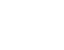 CLIENTE:PREFEITURA MUNICIPAL DE ANAPU14/10/202209:25:50SISTEMA:FOLHA DE PAGAMENTOUsuário:RELATORIO:RELATORIO DE FUNCIONÁRIOS PERSONALIZADOPágina1de9Ano:- Setembro de 2022Tipo de Folha:N - Folha NormalMatrículaNomeCargoSal. BrutoTot. DescontosSal. Líquido0002787ADELMA LOPES DOS SANTOSAGENT COMUNIT DE SAUDE1.860,00121,321.738,680002764ADEMIR NOGUEIRAVIGIA1.844,11101,771.742,340002871ADMIRSON CARNEIRO FERREIRA SOARESTEC ENFERMAGEM958,7771,91886,860001913ADRIANA APARECIDA S. CORNELIO MESQUITAAGENTE ADMINISTRATIVO2.983,01258,172.724,840002725ADRIANA FERREIRA LEITETEC ENFERMAGEM2.390,8790,902.299,970002889ADRIANA MOURAO SOUZAENFERMEIRO3.400,00292,753.107,250002745AGMA DELLGA MARQUES VIEIRAENFERMEIRO4.400,001.601,152.798,850002788ALDEMAR CARVALHO LOPESVIGIA1.212,0090,901.121,100001981ALEX ALVES DE PAULABIOQUIMICO4.087,20449,533.637,670002715ALINE DE PAULA SANTOSAUX. ADMINISTRATIVO1.212,0090,901.121,100002780ALINE KASSIA SANTOS MELONIOBIOMEDICA3.475,00244,583.230,420002891ALINE VELOSO DE MELOFISIOTERAPEUTA3.400,00292,753.107,250002790ALLAN MOREIRA CRUZMOTORISTA ZONA RURAL1.680,00107,821.572,180002789ALMILENE SILVA RAMOSTEC ENFERMAGEM1.575,6090,901.484,700002716AMANDA BEATRIZ OLIVEIRA BANDEIRAFARMACEUTICA2.650,00205,632.444,370002729ANA CLAUDIA CASTRO DOS SANTOSAGENTE EPIDEMIOLÓGICO PACM2.766,30249,652.516,650002791ANA CLAUDIA DA SILVASERVENTE1.381,4190,901.290,510002881ANA KARLA MACHADO FONTINELEAUX DE GAB ODONTOLOGICO1.454,4090,901.363,500002783ANA MARIA OLIVEIRA NUNES FRANCOENFERMEIRO3.400,00710,622.689,380002863ANA PAULA MARTINS DE ALMEIDAENFERMEIRO3.994,371.108,162.886,210000024ANA RITA DE CASSIA DE V. FERREIRAAGENT COMUNIT. DE SAUDE3.320,88403,232.917,650000371ANA ROSA SOUSA DOS SANTOSSERVENTE2.380,23193,892.186,340002742ANCELMO EUDES LIMA SILVAMOTORISTA1.990,94688,821.302,120002763ANDREIA GOMES MACIEL DOS SANTOSSERVENTE1.324,9490,901.234,040001847ANDREIA PEREIRA DOS SANTOSAGENT COMUNIT. DE SAUDE3.151,20686,362.464,840002108ANGELA DA CONCEICAOSERVENTE2.061,55556,381.505,170002792ANGELICA DE JESUS GONÇALVESRECEPCIONISTA1.212,0090,901.121,100001978ANTONIA RIBEIRO BATISTASERVENTE1.754,06589,351.164,710001848ANTONIA TATILA ROCHA DA SILVAAGENT COMUNIT. DE SAUDE3.151,20935,982.215,220002043ANTONIO LUCAS DE SOUSA NETOENFERMEIRO8.726,131.581,897.144,240002793ANTONIO SOUSA LIMAVIGIA1.393,20488,66904,540000041ANTONIO ZACARIAS ASCENÇAO DE AVIZ FARIASAGENTE EPIDEMIOLOGICO3.595,73852,242.743,490001712ARLETE SANTOS SILVATECNICO ENFERMAGEM2.456,35957,151.499,200001896AUDISLEIA FRANCA COELHO LOPESAUX. DE GAB. ADONTOLOGICO1.875,05156,271.718,780002794BRUNO RIBEIRO DE SOUSA DOURADOVIGIA1.890,4897,421.793,060002119CAICE HULLE MULLER MANGABEIRATECNICO ENFERMAGEM3.819,36241,893.577,470002795CARLA PATRICIA OLIVEIRA DE ANDRADEDENTISTA2.400,00172,662.227,34PREFEITURA MUNICIPAL DE ANAPUAVENIDA GETULIO VARGAS,98 - CENTRO - ANAPU/PACLIENTE:PREFEITURA MUNICIPAL DE ANAPU14/10/202209:25:50SISTEMA:FOLHA DE PAGAMENTOUsuário:RELATORIO:RELATORIO DE FUNCIONÁRIOS PERSONALIZADOPágina2de9Ano:- Setembro de 2022Tipo de Folha:N - Folha NormalMatrículaNomeCargoSal. BrutoTot. DescontosSal. Líquido0002744CARLOS AUGUSTO DO NASCIMENTO ARAUJOMOTORISTA1.778,00116,641.661,360002691CARLOS HENRIQUE DA CONCEIÇÃO NASCIMENTOAGENT COMUNIT. DE SAUDE2.908,80954,581.954,220000361CARLOS ROBERTO FARIAAGENTE EPIDEMIOLOGICO3.325,86356,512.969,350000017CARLY LUZIA DE MEDEIROSAGENT COMUNIT. DE SAUDE3.320,88789,622.531,260002692CASSIA SOARES PAIVAAGENT COMUNIT. DE SAUDE3.151,20339,162.812,040002796CHARLIENE SOARES PEREIRATEC ENFERMAGEM2.060,4095,811.964,590002883CICERA ALVES FERNANDES DE ARAUJOSERVENTE1.212,0090,901.121,100002797CICERA JANAINA PATRICIO DE DEUSAGENT COMUNIT DE SAUDE1.972,94121,321.851,620000052CICERA SENA MOURAOTEC. LABORATORIO3.667,981.216,322.451,660001887CINTIA KELLY OLIVEIRA SILVAAGENT. DE VIG. SANITARIA4.461,461.641,632.819,830001934CLARISSE DE PAULA SANTOSTECNICO ENFERMAGEM2.503,16917,851.585,310001911CLAUDIANE DE ARAUJOMICROSCOPISTA3.263,86823,022.440,840002798CLEBERSON LOURDES DE PAULAAUXILIAR TEC. DE ELETRICISTA1.925,6090,901.834,700001949CLEBIO COSTA DA SILVAVIGIA1.691,91152,141.539,770002799CLEDSON RIBEIRO DE SOUSA DOURADOTEC ENFERMAGEM1.631,10106,801.524,300002743CLEITON FREITAS LIRATEC ENFERMAGEM1.595,4398,511.496,920002785CLEITON GOMES DA SILVAVIGIA1.558,47107,201.451,270001966CLEMILTON SILVA SANTOSMOTORISTA3.871,19407,183.464,010002109CLESIA PIMENTEL DOS SANTOSSERVENTE1.920,03610,891.309,140002054CRISTIANE OLIVEIRA DA SILVAAUX. ADMINISTRATIVO2.149,95524,691.625,260002693DALILLA SILVA SILVAAGENT COMUNIT. DE SAUDE2.908,80704,072.204,730002800DANIELA MENDES DOS SANTOSTEC ENFERMAGEM1.867,3490,901.776,440002759DANYELA DOS SANTOS BARROSAGENT COMUNIT DE SAUDE1.972,94121,321.851,620002801DARLE PEREIRA ALVESTEC ENFERMAGEM2.984,4090,902.893,500001835DARLEY DE SOUZA ANACLETOAGENT COMUNIT. DE SAUDE3.151,20339,162.812,040001957DEUMIVAN SILVA LEAL MEIRAMOTORISTA3.424,891.587,571.837,320000002DEUSDETE MACHADO DE SOUZAAGENTE SANEAMENTO1.988,29160,761.827,530000051DEUZILENE NERI DE SOUZAAUX. DE GAB. ADONTOLOGICO2.596,38227,502.368,880000015DIANA PIMENTEL DE ALMEIDAAGENT COMUNIT. DE SAUDE3.320,88450,032.870,850002802DINAR VIEIRA SILVA DA SILVASERVENTE1.575,20101,771.473,430001866DIOMAR FERREIRA SILVA LOBATOAGENT COMUNIT. DE SAUDE3.151,20366,572.784,630002803DIVANI BONIFACIO DOMINGUESTEC ENFERMAGEM1.831,10106,801.724,300002081DORILENE MEIRELES CONCEICAOSERVENTE2.061,61443,331.618,280002022DULCILENE DO SOCORRO SANTOS DOS REISTECNICO ENFERMAGEM3.536,19799,672.736,520002804EDENILSON MIRANDA DA SILVAAGENT COMUNIT DE SAUDE1.860,00638,301.221,700001986EDICLEIDE DE OLIVEIRA ROSATECNICO ENFERMAGEM2.480,99931,431.549,560002805EDILENE AGUIAR LIMAVIGIA2.520,4897,422.423,06PREFEITURA MUNICIPAL DE ANAPUAVENIDA GETULIO VARGAS,98 - CENTRO - ANAPU/PACLIENTE:PREFEITURA MUNICIPAL DE ANAPU14/10/202209:25:50SISTEMA:FOLHA DE PAGAMENTOUsuário:RELATORIO:RELATORIO DE FUNCIONÁRIOS PERSONALIZADOPágina3de9Ano:- Setembro de 2022Tipo de Folha:N - Folha NormalMatrículaNomeCargoSal. BrutoTot. DescontosSal. Líquido0001931EDILEUSA ALVES DE MORAES SANTOSTECNICO ENFERMAGEM2.293,90813,871.480,030002483EDILSA PEREIRA CAMPOSSERVENTE2.188,54562,031.626,510002806EDIVALDO MARIA GONÇALVESMOTORISTA ZONA RURAL2.563,75150,292.413,460000003EDNALDO SANTOS DE SOUZAAGENTE EPIDEMIOLOGICO3.369,02996,792.372,230002694ELENILCE FERREIRA DA SILVAAGENT COMUNIT. DE SAUDE2.908,801.025,001.883,800002808ELENILSA MENDES CAETANOTEC RAIO X2.302,80113,992.188,810001900ELIANE CRISTINA SANTOS DE CARVALHOSERVENTE1.736,01142,111.593,900002746ELIANE GONCALVES BRITOTEC ENFERMAGEM1.510,87112,711.398,160000004ELIDA PINHEIRO DOS SANTOSTECNICO ENFERMAGEM3.961,321.437,102.524,220002809ELISA SILVA DE OLIVEIRATEC ENFERMAGEM2.494,4090,902.403,500002874ELIZABETH SILVA DE ALMEIDA SANTOSDENTISTA2.400,00186,882.213,120002695ELIZANGELA MIRANDA DA SILVAAGENT COMUNIT. DE SAUDE3.151,20291,112.860,090002865ELIZENE PEREIRA DIASRECEPCIONISTA1.324,9490,901.234,040001971ELIZETE PRATES OLIVEIRATECNICO ENFERMAGEM2.016,07125,751.890,320001968ELZA APARECIDA MARQUES VIEIRATECNICO ENFERMAGEM3.845,061.822,292.022,770002810ELZA SOARES CHAVESTEC ENFERMAGEM2.932,80116,242.816,560002123EMANUEL STENIO ZORZALENFERMEIRO5.263,34780,074.483,270002730ENAILSON DOS SANTOS PINTOAGENTE EPIDEMIOLÓGICO PACM2.766,30249,652.516,650002717ENNY KELY MARQUES VIEIRA RIBEIROAGENTE ADMINISTRATIVO1.324,9490,901.234,040002811ERENAZIO BARBOSA DE SOUSAMOTORISTA2.400,00136,932.263,070002849ERIVAN DE SOUZA LIMAENFERMEIRO4.150,00292,753.857,250002812ERNANDES DA SILVA SOUSAMOTORISTA ZONA RURAL1.736,47107,821.628,650001902ERONICA SOARES SOUZA DE JESUSAGENTE ADMINISTRATIVO3.946,15439,753.506,400002718ESTELITA BARBOSA DE JESUSRECEPCIONISTA CONSELHO DE SAÚDE1.818,0090,901.727,100001940EUSILENE NASCIMENTO DE JESUSSERVENTE1.875,26699,551.175,710001851EUVENILSA SOUSA DE JESUSAGENT COMUNIT. DE SAUDE3.151,20676,432.474,770002813EVA ALVES GOMESTEC ENFERMAGEM1.951,10106,801.844,300000042EVANDRO NUNES SOUSAMICROSCOPISTA3.353,331.317,972.035,360002878EVANILSON DOS SANTOS PINTOMOTORISTA ZONA RURAL1.920,22124,351.795,870002731EZENAITE DE SOUZA FARIASTECNICO DE ENFERMAGEM PACM3.334,55408,152.926,400002696EZEQUIEL LUCAS UCHOAAGENT COMUNIT. DE SAUDE2.908,80284,582.624,220002779EZEQUIEL MARTINS DA SILVAENFERMEIRO3.400,00292,753.107,250001929FABIO JUNIOR LOPES DA SILVAAGENTE EPIDEMIOLOGICO3.506,261.128,812.377,450002697FABIO ROBERTO OLIVEIRA DOS REISAGENT COMUNIT. DE SAUDE2.908,80260,342.648,460000294FABRICIO MOREIRA DE BRITOTECNICO ENFERMAGEM2.413,18182,742.230,440001936FAGNA CARDOSO DA SILVASERVENTE1.874,86377,601.497,260002025FRANCIELLE SILVAAGENT COMUNIT. DE SAUDE3.126,96678,422.448,54PREFEITURA MUNICIPAL DE ANAPUAVENIDA GETULIO VARGAS,98 - CENTRO - ANAPU/PACLIENTE:PREFEITURA MUNICIPAL DE ANAPU14/10/202209:25:50SISTEMA:FOLHA DE PAGAMENTOUsuário:RELATORIO:RELATORIO DE FUNCIONÁRIOS PERSONALIZADOPágina4de9Ano:- Setembro de 2022Tipo de Folha:N - Folha NormalMatrículaNomeCargoSal. BrutoTot. DescontosSal. Líquido0001827FRANCILENE DE ALMEIDA RAMOSAGENT COMUNIT. DE SAUDE3.393,60442,102.951,500002814FRANCINETE MACIEL DA SILVASERVENTE1.670,8790,901.579,970000016FRANCISCA CELIANE GOMES PRADOAGENT COMUNIT. DE SAUDE3.320,881.097,572.223,310001892FRANCISCA ILMA NUNES DORETTOAGENT COMUNIT. DE SAUDE3.393,60682,992.710,610001943FRANCISCA PIRES DE AMORIM SOUSAAUX. ADMINISTRATIVO2.981,611.109,691.871,920000027FRANCISCO COSTA DE OLIVEIRAAGENT COMUNIT. DE SAUDE3.320,88374,792.946,090002774FRANCISCO DE SOUSA CARVALHOVIGIA1.836,80465,371.371,430002815FRANCISCO LUCAS FONTINELE FILHOMOTORISTA2.100,00114,431.985,570000058FRANCISCO NUNES DE OLIVEIRAAGENTE EPIDEMIOLOGICO3.595,731.247,292.348,440001950FREDERICO JOSE ROCHA SILVA DE MENEZESAGENTE EPIDEMIOLOGICO3.263,861.185,862.078,000002816GEANI MORAIS DA COSTATEC ENFERMAGEM1.454,4090,901.363,500002674GEIRIS DE OLIVEIRA COSTAAGENT COMUNIT. DE SAUDE2.908,80246,122.662,680002107GERALDO COELHO DA SILVAVIGIA1.652,52434,011.218,510002817GESSI DE SOUSA SILVASERVENTE2.194,40102,862.091,540002741GILDERLENI DE SOUSA FEITOSASERVENTE1.631,67138,531.493,140000330GILMAR ARAUJO ROMAOAGENTE EPIDEMIOLOGICO4.295,861.284,053.011,810002818GILVANA BARBOSA PINTO NASCIMENTOAGENT COMUNIT DE SAUDE1.916,47121,321.795,150002858GISELLE PRISCILLA DE OLIVEIRA MARQUESTEC ENFERMAGEM3.023,50106,802.916,700002698GISLANY DE ALMEIDA SILVAAGENT COMUNIT. DE SAUDE2.908,801.095,681.813,120001932HELIANA RODRIGUES LIMATECNICO ENFERMAGEM2.480,99460,452.020,540002786HERCULES DOUGLAS SANTOS GLINSVIGIA1.614,94107,201.507,740002819HIGOR ITALLO MAGALHAES DANTASVIGIA1.453,60112,641.340,960002820IARA MORAES DA SILVATEC ENFERMAGEM1.454,4090,901.363,500002864IARLA PIMENTA DA SILVAENFERMEIRO PACM6.256,84460,505.796,340002821IDENE SOUZA BRAGASERVENTE1.510,8790,901.419,970002822IOLANDA GOMES DA SILVATEC ENFERMAGEM2.454,40125,362.329,040002755IRANILDO DE OLIVEIRA CARDOSOAGENTE EPIDEMILOGICO2.908,80260,342.648,460001834IRISVANI PAZ BATISTAAGENT COMUNIT. DE SAUDE3.151,20733,562.417,640001973ISABEL CRISTINA VALENTA FIGUEIREDOTECNICO ENFERMAGEM1.969,14595,741.373,400000035ISABELLA CRISTINA DE LIMA GONÇALVESAGENT COMUNIT. DE SAUDE3.320,88450,032.870,850002753ISLANDIA SANTOS FERREIRARECEPCIONISTA1.524,9490,901.434,040002070ISMAEL RAMOS DOS SANTOSAGENTE EPIDEMIOLOGICO3.490,56369,573.120,990002749ITALLO DA SILVA DO CARMOAGENTE EPIDEMILOGICO2.908,80260,342.648,460002732IURY DA SILVA SANTOSTECNICO DE ENFERMAGEM PACM3.334,55379,712.954,840001992IVANETE IZABEL DA SILVATECNICO ENFERMAGEM1.877,16163,291.713,870000050IVANILDE DE OLIVEIRA DA SILVATECNICO ENFERMAGEM2.457,75918,921.538,830001190IVANILDE LOURENCO DO NASCIMENTOAGENT COMUNIT. DE SAUDE3.248,16919,372.328,79PREFEITURA MUNICIPAL DE ANAPUAVENIDA GETULIO VARGAS,98 - CENTRO - ANAPU/PACLIENTE:PREFEITURA MUNICIPAL DE ANAPU14/10/202209:25:50SISTEMA:FOLHA DE PAGAMENTOUsuário:RELATORIO:RELATORIO DE FUNCIONÁRIOS PERSONALIZADOPágina5de9Ano:- Setembro de 2022Tipo de Folha:N - Folha NormalMatrículaNomeCargoSal. BrutoTot. DescontosSal. Líquido0002709IVANILDO BATISTA DE ARAUJOAGENTE EPIDEMIOLÓGICO3.708,801.146,202.562,600002823IVONETE FERREIRA DA CONCEIÇAOSERVENTE1.454,4090,901.363,500001954IVONETE SANTANA DE SOUSAAGENTE EPIDEMIOLOGICO3.263,861.068,762.195,100002034IZAMAR ALVES QUEIROZ DE JESUSSERVENTE1.812,52106,821.705,700000930JADER MEDEIROS ALVESMOTORISTA3.424,89276,063.148,830002784JADSON COSTA DOS SANTOSVIGIA1.332,80101,771.231,030001948JAILTON PEREIRA DA SILVAVIGIA2.123,36821,971.301,390002756JAQUELINE COSTA MATOSENFERMEIRO3.400,00292,753.107,250002782JARLENE DE MATOS CANDIDO VIEIRAFARMACEUTICA2.800,00202,662.597,340002733JEFERSON DE ALMEIDA SILVAAGENTE EPIDEMIOLÓGICO PACM2.766,30249,652.516,650001923JOANICE BATISTA DA SILVATEC. LABORATORIO2.253,12181,292.071,830001899JOAO ANGELO TORRES CHAVESVIGIA2.074,64159,731.914,910002857JOAO CHAGAS DA SILVAAUX SERV GERAIS1.212,0090,901.121,100002032JOAO GOMES DE SOUSAAGENTE EPIDEMIOLOGICO3.619,611.066,942.552,670002825JOAS SOUZA DOS SANTOSMOTORISTA2.563,75164,512.399,240002699JOELMA OLIVEIRA DE ASSISAGENT COMUNIT. DE SAUDE2.908,80256,142.652,660001886JOELZA ROCHA FRANCAAGENT. DE VIG. SANITARIA2.099,33212,741.886,590000066JOSE ALGACYR TEIXEIRA LIMAAGENTE EPIDEMIOLOGICO3.325,86423,032.902,830001995JOSE FRANCISCO ALVESVIGIA1.709,98152,541.557,440000901JOSE GUERINO DE ASSISAGENT COMUNIT. DE SAUDE3.296,64414,762.881,880002886JOSELMA MOREIRA LIMAENFERMEIRO PACM4.484,80732,583.752,220002850JOSIANE SILVA DA CONCEIÇÃOAGENT COMUNIT DE SAUDE1.972,94121,321.851,620002110JOSILENE SOUZA SILVASERVENTE1.609,04508,451.100,590002710JOSILENE VIEIRA DOS SANTOSAGENTE EPIDEMIOLÓGICO2.908,80260,342.648,460002700JOSIVANI RIBEIRO PIRESAGENT COMUNIT. DE SAUDE2.908,80328,352.580,450002885JULIANA RODRIGUES DE CARVALHOAGENT COMUNIT DE SAUDE1.972,94121,321.851,620002879JULIANNE PAIVA DA SILVANUTRICIONISTA3.400,00292,753.107,250001920JULIO CEZAR DOS SANTOS BRANCOTECNICO ENFERMAGEM3.956,26433,863.522,400002859KAELES DE SOUZA ANACLETOAUX DE GAB ODONTOLOGICO1.510,8790,901.419,970002701KATIELLY SIQUEIRA SOUSA LIMAAGENT COMUNIT. DE SAUDE2.908,80774,012.134,790002777KETTLY SANTANA DO NASCIMENTO RIBEIROSERVENTE3.089,40158,772.930,630000014KLEANE MACARIO SILVATECNICO ENFERMAGEM2.705,58230,952.474,630000006LAERCIO BRAGA FARIASTECNICO ENFERMAGEM3.112,331.112,182.000,150002702LANA LETICIA NASCIMENTO DA SILVAAGENT COMUNIT. DE SAUDE3.151,20317,772.833,430001877LAYANE SANTOS SOUSASECRETARIO MUN. DE SAUDE6.486,001.427,155.058,850001962LEANDRO DA SILVA SOUSAAGENTE EPIDEMIOLOGICO3.263,84340,882.922,960001947LEANDRO JOSE DE JESUS SILVAVIGIA2.220,08185,662.034,42PREFEITURA MUNICIPAL DE ANAPUAVENIDA GETULIO VARGAS,98 - CENTRO - ANAPU/PACLIENTE:PREFEITURA MUNICIPAL DE ANAPU14/10/202209:25:50SISTEMA:FOLHA DE PAGAMENTOUsuário:RELATORIO:RELATORIO DE FUNCIONÁRIOS PERSONALIZADOPágina6de9Ano:- Setembro de 2022Tipo de Folha:N - Folha NormalMatrículaNomeCargoSal. BrutoTot. DescontosSal. Líquido0002851LEILANE RIBEIRO DE SOUZAPSICOLOGA3.400,00292,753.107,250001840LEILEANY DE SOUZA BARROSAGENT COMUNIT. DE SAUDE3.151,20402,182.749,020002824LIDIANE CRISTINA DE SOUZA SANTOSAGENT COMUNIT DE SAUDE2.029,41121,321.908,090001976LIGIA ELIONARA ARAUJO ALMEIDAENFERMEIRO6.377,461.741,434.636,030002105LILIAM CARLA CARMO BEZERRASERVENTE1.425,31110,091.315,220001895LIRIDAN DA SILVA GOMESAUX. DE GAB. ADONTOLOGICO2.205,53633,731.571,800002750LUCIANA ALVES DE ARAUJOENFERMEIRO4.400,001.661,882.738,120002866LUCIANO TREVISANI VIEIRAAGENTE EPIDEMIOLÓGICO PACM2.766,30235,432.530,870002760LUCIENE SILVA DE SOUZAAGENT COMUNIT DE SAUDE1.916,47121,321.795,150002852LUCILEIDE AGUIAR DE OLIVEIRAAGENT COMUNIT. DE SAUDE2.908,80260,342.648,460000008LUCILENE BARBOSA DOS SANTOSTECNICO ENFERMAGEM2.842,86215,432.627,430002827LUCINALVA SILVA FRANCASERVENTE1.791,67101,771.689,900000029LUCINETE SILVA DE MELOAGENT COMUNIT. DE SAUDE3.320,88951,992.368,890002828LUCIVANIA ALVES DE ARAUJOTEC ENFERMAGEM2.031,10106,801.924,300000944LUZIENE PEREIRA DE SOUSA OLIVEIRAAGENT COMUNIT. DE SAUDE4.395,52571,953.823,570001520LUZINETE GAIOZO DA SILVATECNICO ENFERMAGEM2.766,07640,622.125,450002719MACIEL TRAVASSOS BARBOSAAUX SERV GERAIS2.318,0090,902.227,100001952MACIO LEANDRO RIBEIRO DOS SANTOSAGENT COMUNIT. DE SAUDE3.151,20366,572.784,630001919MAICLEITON FERREIRA DE ARAUJOAGENTE EPIDEMIOLOGICO3.263,861.013,522.250,340001922MAIKEILANE FERREIRA DE ARAUJO BRAGAAGENTE ADMINISTRATIVO2.651,44706,031.945,410001991MAIZA BANDEIRA SOARESENFERMEIRO5.762,852.148,053.614,800002875MANOEL DIVINO XAVIER DA CONCEIÇÃODENTISTA2.400,00186,882.213,120002030MARCELA MEIRA SANTOSTEC. RAIO X4.527,511.856,032.671,480002703MARCELO DE SOUZA SILVAAGENT COMUNIT. DE SAUDE2.908,80834,622.074,180001844MARCIANE BATISTA SILVAAGENT COMUNIT. DE SAUDE3.151,201.151,301.999,900001839MARCIO ALEXANDRE KEMPNERAGENT COMUNIT. DE SAUDE3.151,20402,182.749,020001824MARCOS AZEVEDO DOS SANTOSAGENT COMUNIT. DE SAUDE3.393,60402,672.990,930001965MARCOS BANDEIRA SOARESMOTORISTA3.424,891.113,812.311,080002711MARIA AGELIA DOS SANTOSAGENTE EPIDEMIOLÓGICO2.908,801.023,231.885,570001857MARIA ANGELICA DOS SANTOSAGENT COMUNIT. DE SAUDE3.151,201.161,341.989,860000054MARIA ANTONIA CARDOSOSERVENTE1.744,35154,771.589,580001983MARIA ANTONIA DA SILVA DUARTESERVENTE1.759,76579,551.180,210000031MARIA APARECIDA DE SOUSA BRAGAAGENT COMUNIT. DE SAUDE3.320,88643,512.677,370000293MARIA AURENIR GOMES DA COSTAMICROSCOPISTA3.353,331.339,062.014,270002761MARIA CARMOSINA DOS SANTOS ARAUJOAGENT COMUNIT DE SAUDE1.916,47121,321.795,150002872MARIA CREUSA MOREIRA DE SOUSAASSISTENTE SOCIAL2.603,00202,112.400,890000940MARIA DA PENHA FERREIRA DE SOUZAAGENT COMUNIT. DE SAUDE3.296,64934,072.362,57PREFEITURA MUNICIPAL DE ANAPUAVENIDA GETULIO VARGAS,98 - CENTRO - ANAPU/PACLIENTE:PREFEITURA MUNICIPAL DE ANAPU14/10/202209:25:50SISTEMA:FOLHA DE PAGAMENTOUsuário:RELATORIO:RELATORIO DE FUNCIONÁRIOS PERSONALIZADOPágina7de9Ano:- Setembro de 2022Tipo de Folha:N - Folha NormalMatrículaNomeCargoSal. BrutoTot. DescontosSal. Líquido0002720MARIA DE FATIMA LOPES DE OLIVEIRASERVENTE1.212,00427,25784,750002757MARIA DE FATIMA PEREIRA FARIASTEC ENFERMAGEM1.454,4090,901.363,500002830MARIA DE FATIMA SOUSA NOGUEIRAASSISTENCIA SOCIAL3.400,001.201,232.198,770001993MARIA DE LOURDES COSTA OLIVEIRATECNICO ENFERMAGEM3.415,88348,773.067,110000039MARIA DE LOURDES PAULASERVENTE1.744,35546,411.197,940002831MARIA DEIJACI DA SILVA COSTASERVENTE1.575,6090,901.484,700002020MARIA DO CARMO SANTOS DOS SANTOSTEC. RAIO X4.243,88440,873.803,010002712MARIA DO SOCORRO A. DA SILVA GONCALVESAGENTE EPIDEMIOLÓGICO2.908,80512,082.396,720001832MARIA ELIENE SILVA OLIVEIRAAGENT COMUNIT. DE SAUDE3.151,20583,732.567,470000043MARIA ELZA DOS SANTOSSERVENTE1.739,06119,401.619,660002832MARIA HELENA GONÇALVES MOREIRASERVENTE1.212,0090,901.121,100001928MARIA IRENILDE DOS SANTOS ROCHAAGENTE EPIDEMIOLOGICO3.263,861.066,462.197,400002860MARIA LUIZA AMARAL DA SILVADENTISTA2.400,00172,662.227,340001550MARIA LUIZA SOUZA SANTOSTECNICO ENFERMAGEM2.912,58840,002.072,580001908MARIA MARTA FARIAS TORRESAGENTE ADMINISTRATIVO2.964,21989,021.975,190000032MARIA PIEDADE RODRIGUES SANTIAGOAGENT COMUNIT. DE SAUDE3.320,88667,822.653,060001921MARIA RITA PEREIRA DA SILVATECNICO ENFERMAGEM3.079,12627,172.451,950001826MARIA TELMA DE OLIVEIRA PAZAGENT COMUNIT. DE SAUDE3.151,201.162,361.988,840002143MARILIA DA SILVA MELORECEPCIONISTA1.733,20101,801.631,400001988MARIUDA OLIVEIRA SANTOSSERVENTE1.987,80155,841.831,960002834MARLY CARDOSO DANTASTEC ENFERMAGEM1.873,50106,801.766,700001930MARLY VITORIA LEOPOLDINOTECNICO ENFERMAGEM3.071,03307,302.763,730001946MARTA FARIAS PEREIRAAUX. ADMINISTRATIVO1.710,49141,681.568,810002735MATHEUS DOS REIS RIBEIROAGENTE EPIDEMIOLÓGICO PACM2.766,30249,652.516,650002835MAYRLA RODRIGUES ALMEIDAENFERMEIRO3.400,00264,313.135,690002836MELISSA GONÇALVES SOUSATEC ENFERMAGEM1.510,8790,901.419,970002690MEYRIANY DE SOUZA BONIFACIOENFERMEIRO3.976,70706,223.270,480002877MIQUEIAS CHAGAS MARTINSTEC ENFERMAGEM1.754,4090,901.663,500000009MIRIVALDO FARIAS DO CARMOAGENTE ADMINISTRATIVO4.405,501.290,973.114,530002704NADIO DOS SANTOS LIMAAGENT COMUNIT. DE SAUDE2.908,80770,332.138,470002721NATALIANE COSTA VIANARECEPCIONISTA1.412,0090,901.321,100002705NAYANE MORAES SALESAGENT COMUNIT. DE SAUDE2.908,80772,012.136,790002042NILTON JOSE SIQUEIRA FILHOTEC. RAIO X3.303,221.144,292.158,930002736ORCYLENE BARBOSA DOS REISAGENTE EPIDEMIOLÓGICO PACM2.766,30249,652.516,650001980OSEIAS LIMA DE FRANCAVIGIA1.673,87157,261.516,610001912OSIAS MARCOS DE ANDRADEAGENTE EPIDEMIOLOGICO3.627,46404,073.223,390001961OZIRENE DE FREITAS DE LIMATECNICO ENFERMAGEM2.203,16635,961.567,20PREFEITURA MUNICIPAL DE ANAPUAVENIDA GETULIO VARGAS,98 - CENTRO - ANAPU/PACLIENTE:PREFEITURA MUNICIPAL DE ANAPU14/10/202209:25:50SISTEMA:FOLHA DE PAGAMENTOUsuário:RELATORIO:RELATORIO DE FUNCIONÁRIOS PERSONALIZADOPágina8de9Ano:- Setembro de 2022Tipo de Folha:N - Folha NormalMatrículaNomeCargoSal. BrutoTot. DescontosSal. Líquido0001979PABLO SOARES CHAVESAGENTE EPIDEMIOLOGICO3.263,86312,452.951,410002706PATRICIA LAIANE OLIVEIRA DOS REISAGENT COMUNIT. DE SAUDE2.908,801.054,591.854,210002751PATRICK CUNHA COELHOAGENTE EPIDEMILOGICO2.908,80260,342.648,460000028PEDRO DOS SANTOS OLIVEIRAAGENT COMUNIT. DE SAUDE3.320,88628,732.692,150002620PEDRO OSMAR PINHEIROCHEFE DE TRANSPORTES E SERVIÇOS GERAIS DAS-53.245,46241,133.004,330001969PERQUE IDEANE MATOSTECNICO ENFERMAGEM2.154,99708,001.446,990002707PHAMELA FRANCA FERREIRAAGENT COMUNIT. DE SAUDE2.908,80270,362.638,440002837RAIARA RODRIGUES DA SILVATEC ENFERMAGEM2.260,8790,902.169,970002873RAIMUNDO GOMES VIEIRAVIGIA1.429,44110,461.318,980002450RAIMUNDO NONATO CASTRO COELHOAUX. SERV. GERAIS1.465,24113,691.351,550002892RAIZA CARVALHO GOMESAUX. ADMINISTRATIVO1.010,0075,75934,250001974RAQUEL OLIVEIRA DA CRUZSERVENTE1.791,03474,641.316,390002021RAUL SEIXAS AIRES MESQUITATECNICO ENFERMAGEM3.267,70285,072.982,630002752REBECA EZIDORA OLIVEIRA MENDESAGENTE EPIDEMILOGICO2.908,80246,122.662,680000030RENATA APARECIDA JORDAO PRADOAGENT COMUNIT. DE SAUDE3.320,88450,032.870,850002727ROBSON RUFINO DOS SANTOSMOTORISTA3.706,50232,613.473,890001985ROSANGELA DE LURDES GARCIAAUX. SERV. GERAIS1.420,40445,96974,440001937ROSANGELA MARIA BENCHIMOL DA SILVASERVENTE1.875,26118,381.756,880002722ROSELENE ALMEIDA DE OLIVEIRASERVENTE1.212,0090,901.121,100002840ROSEMILDA FARIASSERVENTE1.454,4090,901.363,500000018ROSENY LIMA DOS SANTOSAGENT COMUNIT. DE SAUDE3.320,88450,032.870,850002713ROSIANE ALVES DE MENEZESAGENTE EPIDEMIOLÓGICO2.908,801.041,881.866,920001825ROSIANE SANTANA ASSUNCAOAGENT COMUNIT. DE SAUDE4.201,60439,843.761,760002766ROSICLEIA PIMENTEL DOS SANTOSTEC ENFERMAGEM1.268,4790,901.177,570000040ROSILEIDE JESUS BOMJARDIM BASILIOMICROSCOPISTA3.353,33402,072.951,260001975ROSILENE ALVES FRANÇATECNICO ENFERMAGEM2.016,07166,071.850,000001984ROSINEIDE PEREIRA BARBOSA MENDESAUX. SERV. GERAIS1.624,60423,611.200,990000049ROSINETE SANTOS FREITASMICROSCOPISTA3.353,331.334,042.019,290000012RUBENS ANACLETOAGENTE EPIDEMIOLOGICO3.368,161.210,462.157,700002117SERGIANA MORAIS DE OLIVEIRA DE BRITOENFERMEIRO5.990,99995,724.995,270002862SILVANE ALVES DE SANTANATÉCNICO EM SAÚDE BUCAL1.567,3490,901.476,440001829SOLANGE ALMEIDA DOS SANTOS UCHOAAGENT COMUNIT. DE SAUDE3.151,20737,042.414,160002708SOLEVAN DE OLIVEIRA COSTAAGENT COMUNIT. DE SAUDE3.151,20276,892.874,310002776STEFANY OLIVEIRA BORGESAUX. ADMINISTRATIVO1.212,0090,901.121,100001967SUELY RIBEIRO DE OLIVEIRATECNICO ENFERMAGEM3.341,55349,742.991,810002890TAISE DAIANE RODRIGUES MARQUESENFERMEIRO PACM4.351,47688,123.663,350002882TAMARA PEREIRA SOARESAUX. ADMINISTRATIVO1.212,0090,901.121,10PREFEITURA MUNICIPAL DE ANAPUAVENIDA GETULIO VARGAS,98 - CENTRO - ANAPU/PACLIENTE:PREFEITURA MUNICIPAL DE ANAPU14/10/202209:25:50SISTEMA:FOLHA DE PAGAMENTOUsuário:RELATORIO:RELATORIO DE FUNCIONÁRIOS PERSONALIZADOPágina9de9Ano:- Setembro de 2022Tipo de Folha:N - Folha NormalMatrículaNomeCargoSal. BrutoTot. DescontosSal. Líquido0002724TAMIRES LUZ VIEIRA DE OLIVEIRAAUX. ADMINISTRATIVO2.424,00108,862.315,140002762TAMIRES OLIVEIRA DOS SANTOSAGENT COMUNIT DE SAUDE1.916,47121,321.795,150002888TATIANA MARQUES DE SOUSAMICROSCOPISTA2.908,80260,342.648,460002867THALYSON BARROS DE ALMEIDA SANTOSDENTISTA2.400,00186,882.213,120001831THELMA MAGALHAES CARDOSOAGENT COMUNIT. DE SAUDE3.151,20881,272.269,930002841THIAGO SOUZA ZANARDOENFERMEIRO3.400,00292,753.107,250002747TIAGO FREITAS LIMAMOTORISTA2.105,75115,531.990,220002842VALCISLENE SILVA LIMATEC ENFERMAGEM2.060,4095,811.964,590002728VALNEI OLIVEIRA ALVESTEC ENFERMAGEM1.454,4090,901.363,500001945VANDERLEY FURQUIMVIGIA1.623,36118,341.505,020002884VANESSA DOS SANTOS SOUZARECEPCIONISTA1.212,0090,901.121,100002843VANIA PEREIRA DE AGUIARTEC ENFERMAGEM1.575,6090,901.484,700002844VENILSON DOS SANTOS FAGUNDESMOTORISTA2.603,50114,432.489,070001905VERONICA ALVES VIEIRAAGENTE ADMINISTRATIVO3.946,15439,753.506,400002845VILMA DOS SANTOS REISSERVENTE1.696,8090,901.605,900001972VILMA PEREIRA DOS SANTOS SOUZASERVENTE2.659,76142,672.517,090002861VILMARA DOS SANTOS CASTORENFERMEIRO4.550,00352,754.197,250002846WANDERLEI BILA NEVESMOTORISTA2.603,50114,432.489,070001918WANDERSON ALVES SOARESAGENTE EPIDEMIOLOGICO3.263,861.175,822.088,040002773WDENILDE ALVES DE ALMEIDAAGENT COMUNIT DE SAUDE1.916,47121,321.795,150002847WELIGTON COELHO FEITOSAENFERMEIRO3.400,00292,753.107,250001836WELLIJANO PEREIRA LOPESAGENT COMUNIT. DE SAUDE3.151,20291,112.860,090002880WELTON DA SILVA MONTEIROEDUCADOR FÍSICO2.400,00186,882.213,120002848WIG PAULA MARTINSAGENT COMUNIT DE SAUDE1.860,00121,321.738,680002714YURI PEREIRA FARIASAGENTE EPIDEMIOLÓGICO2.908,80580,722.328,080002771ZILEI RODRIGUES SILVATEC ENFERMAGEM1.454,4090,901.363,500002767ZULEIDE DE SOUSA GONCALVESTEC ENFERMAGEM2.613,90527,752.086,15863.571,62145.294,67718.276,95Total de Registros:323 1-VINCULO VEREADOR   11-VINCULO FAVORECID 2-VINCULO EFETIVOS  VÍNCULOS: 3-VINCULO CONTRATADO 4-VINCULO COMISSIONA 5-VINCULO INATIVOS   6-VINCULO PENSIONIST 7-VINCULO AGENTE POL 10-VINCULO NAO ENCON 9-VINCULO NAO ENCONT 8-VINCULO DEMAIS VIN 12-VINCULO CEDIDO   PREFEITURA MUNICIPAL DE ANAPUAVENIDA GETULIO VARGAS,98 - CENTRO - ANAPU/PA